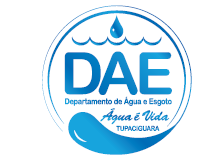 				MAIO 2023TOTAL DE 630 ANÁLISES REALIZADAS NO MÊS DE MAIO DE 2023.RESPONSÁVEL TÉCNICO: MONIKE FARINELLI (SUPERVISORA ETA CRQ: 022003934- MG 2ª REGIÃO) E GLÊNIO SILVÉRIO (CRQ: 02416696- MG 2ª REGIÃO)TOTAL=630DOSAGEMPRODUTOSQUÍMICOSMáximo      6,9 94,513,37,17       8,006,20      0,58 20040             5205602,6785Mínimo      6,5 53,96,326,47       7,00 1,0      0,10 12040             3904500,8170Média    6,7 77,0510,926,74       7,402,32      0,21 16540             4605891,3679,7PhCorTurb.PhPhCor Turb.CalCalSulfatoCloroppml/sBrutaBrutaBrutaMisturaTratadaTratadaTratada1°2°VAZÃO